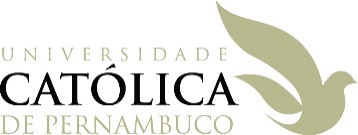 TERMO DE AUTORIZAÇÃO PARA PUBLICAÇÃO ELETRÔNICA NA BIBLIOTECA DA UNICAPTIPO DE MATERIAL BIBLIOGRÁFICO( ) Trabalho de conclusão de Curso TCC ( ) Artigos de periódico( ) Dissertação ( ) Tese( ) Livro ou capítulos de livroIDENTIFICAÇÃO DO AUTORAutor:  			  RG:	CPF:	Telefone:  	  E-mail:  		  Matrícula: _______________________IDENTIFICAÇÃO DO MATERIALTítulo:  	Orientador:  				  Co-orientador:  				  Curso:  				  Data de defesa:	de	de	Número de páginas:  	INFORMAÇÃO DE ACESSO AO DOCUMENTOLiberação para publicação: (  ) Total (  ) Parcial**Em caso de publicação parcial, especifique o(s) arquivos(s) restritos(s): Arquivo(s) capítulo (s). Especifique:  	TERMO DE AUTORIZAÇÃO E DECLARAÇÃO DE ORIGINALIDADENa qualidade de titular dos direitos de autor do conteúdo supracitado, autorizo a Biblioteca da Unicap a disponibilizar a obra gratuitamente, de acordo com a licença pública Creative Commons: Atribuição-NãoComercial-SemDerivações 4.0 Internacional. A obra continua protegida pela Lei de Direitos Autorais nº 9.610, de 19 de fevereiro de 1998, sendo proibido qualquer uso da obra que não o autorizado sob esta licença ou pela legislação. O referido autor declara que o documento entregue é seu trabalho original, e que detém o direito de conceder os direitos contidos nesta licença. Declara também que a entrega do documento não infringe, tanto quanto lhe é possível saber, os direitos de qualquer outra pessoa ou entidade. 	 ,		de  	de                .                                            Local e DataAssinatura do autor